Hogan Lovells doradzało mBank S.A.Warszawskie biuro międzynarodowej kancelarii Hogan Lovells doradzało mBank S.A. (Bank) w transakcji dotyczącej sprzedaży przez spółkę zależną Banku Aspiro S.A. (Aspiro) akcji spółki BRE Ubezpieczenia Towarzystwo Ubezpieczeń i Reasekuracji S.A. (BRE TUiR) na rzecz Avanssur SA.Sprzedaż 100% akcji BRE TUiR (Akcje) uwarunkowane będzie zaspokojeniem określonych warunków zawieszających, a w szczególności: (i) uzyskania zgody Urzędu Ochrony Konkurencji i Konsumentów oraz (ii) niezgłoszenia sprzeciwu przez Komisję Nadzoru Finansowego.W ramach transakcji, w związku ze spełnieniem się warunków wskazanych w umowie dotyczącej sprzedaży Akcji, zostaną również podpisane, związane z umową sprzedaży Akcji, umowy regulujące długotrwałą współpracę pomiędzy Bankiem oraz podmiotami z Grupy AXA w przedmiocie dystrybucji w odniesieniu do produktów w zakresie ubezpieczeń na życie oraz ubezpieczeń majątkowych.Przewidywana łączna wartość wynagrodzenia z tytułu zawarcia umów z podmiotami z Grupy AXA wyniesie około 570 milionów złotych, z czego kwota wynagrodzenia w wysokości około 180 milionów złotych będzie rozpoznana przez okres 10 lat. Ponadto Bank oraz Aspiro będą miały możliwość otrzymania dodatkowego wynagrodzenia typu "earn-out" z tytułu dystrybucji w odniesieniu do produktów w zakresie ubezpieczeńna życie.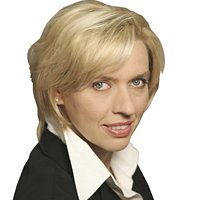 „Jesteśmy zaszczyceni, że mogliśmy doradzać naszemu kluczowemu Klientowiprzy tej kompleksowej i złożonej transakcji. Przedsięwzięcie to potwierdza ugruntowaną pozycję kancelarii Hogan Lovells, jako wiodącego doradcy prawnego w zakresie tego rodzaju projektów." – stwierdziła Beata Balas-Noszczyk, radca prawny, partner zarządzający warszawskim biurem Hogan Lovells.W skład zespołu transakcyjnego Hogan Lovells, kierowanego przez Beatę Balas-Noszczyk, wchodzili:• radca prawny i doradca podatkowy Andrzej Dębiec, partner, Grupa Podatkowa;• radca prawny Tomasz Grygorczuk, counsel, Grupa Korporacyjna/Fuzji i Przejęć;• radca prawny Anna Tarasiuk, counsel, Grupa Instytucji Finansowych;• adwokat Bartosz Romanowski, associate, Grupa Instytucji Finansowych;